Муниципальное автономное дошкольное образовательное учреждение детский сад №19 « Вишенка» общеразвивающего вида с приоритетным осуществлением физического развития воспитанников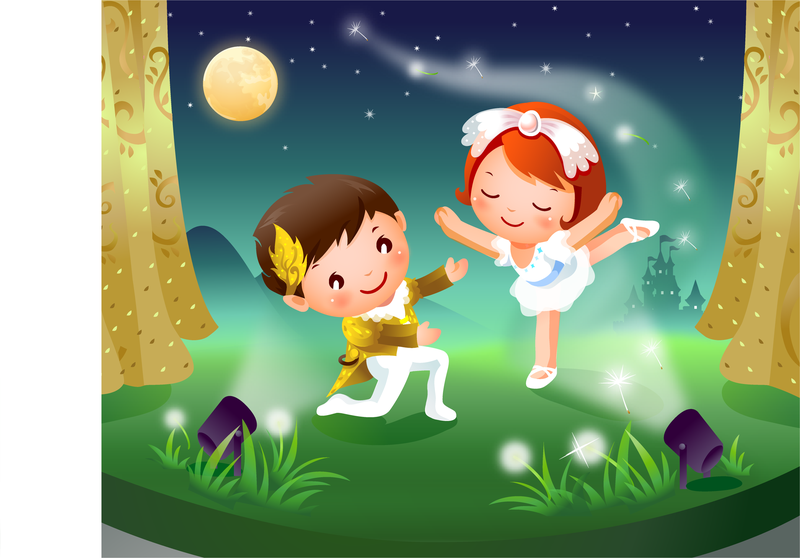  Проект «Музыкально–ритмическая и танцевальная деятельностькак средство развития творческих способностей детейс ОВЗ старшего дошкольного возраста».Выполнила: Бубенщикова Татьяна Сергеевна музыкальный руководительБогданович 2019Паспорт проектаВведение «Возможно, самое лучшее, самое совершенное и радостное, что есть в жизни– это свободное движение под музыку. И научиться этому можно у ребенка и вместе с ним». А.И.Буренина. Музыка - самое эмоциональное искусство (Д.Б.Кабалевский). Ее воздействие на формирование личности огромно. «Без музыки трудно представить себе жизнь человека. Без звуков музыки она была бы не полна, глуха, бедна…Любителями и знатоками музыки не рождаются, а становятся». Эти слова крупнейшего композитора современности Д. Шостаковича, как нельзя более полно отражают основной взгляд на музыкальное воспитание и развитие ребенка. Можно не редко услышать такую фразу: «Мой ребенок пошел в отца, у него нет совсем музыкального слуха». Достаточно распространенная формула определения причины отсутствия способностей сына или дочери. Однако все в действительности несколько иначе. Педагоги - музыканты пришли к мнению о том, что задатки к музыкальной деятельности, т. е. физиологические способности организма, например, органа слуха или голосового аппарата имеются у каждого. Именно он составляет основу развития музыкальных способностей. И поэтому считается доказанным, что если для музыкального развития созданы необходимые условия, то это дает значительный эффект в формировании его музыкальности.Природа дала человеку все, для того чтобы видеть, ощущать, чувствовать окружающий мир. Она позволила ему слышать все многообразие существующих вокруг звуковых красок. Прислушиваясь к собственному голосу, голосам птиц и животных, таинственным шорохам леса, листьев, завыванием ветра, люди учились различать интонацию, высоту звука, длительность. Из необходимости и умения слушать и слышать рождалась музыкальность - природой данное человеку свойство.Раннее проявление музыкальных способностей говорит о том, что начинать музыкальное развитие ребенка нужно как можно раньше. Время, упущенное как возможность формирования интеллекта, творческих, музыкальных способностей ребенка будет невосполнимо.Что же такое музыкальность? Это комплекс способностей, позволяющих человеку активно проявлять себя в различных видах музыкальной деятельности: слушании, пении, движении.Музыкально-ритмические движения являются синтетическим видом деятельности. Поэтому любые движения под музыку развивают и музыкальный слух, и двигательные способности, и те психические процессы, которые лежат в их основе и способствуют эмоциональному и психофизическому развитию детей.Дошкольный возраст – один из наиболее ответственных периодов в жизни каждого человека. Именно в эти годы закладываются основы здоровья, гармоничного умственного, нравственного и физического развития ребенка, формируется личность человека. Музыкальное воспитание – уникальное средство формирования этого единства, поскольку оно оказывает огромное влияние не только на эмоциональное, но и на познавательное развитие ребенка, ибо музыка несет в себе не только эмоции, но и огромный мир идей, мыслей, образов. Но музыкальное воспитание не было бы полноценным, если бы дети ограничивались лишь пением или прослушиванием музыки.Важную роль в музыкально-педагогическом процессе играют танцевально-ритмические движения. Они служат делу познания ребёнком окружающей действительности и, в то же время, – являются средством выражения музыкальных образов, характера музыкальных произведений. Выдающийся музыкальный педагог А.Д. Артоболевская, в книге “Первая встреча с музыкой” утверждает, что музыкальные способности детей проявляются и развиваются, прежде всего, через движение с музыкой. Кроме того, в период дошкольного детства ребенок интенсивно растет и развивается, движения становятся его потребностью, поэтому физическое воспитание особенно важно в этот возрастной период. А музыкально-ритмические движения сочетают в себе как эмоционально-творческое развитие, так и развитие физическое.Другими словами, искусство танца – это синтез эстетического и физического развития человека. Выполнение различных танцевально-ритмических движений, укрепляет опорно-двигательный аппарат, развивает координацию движений и ориентацию в пространстве.Таким образом, тема развития танцевально-ритмических движений является актуальной в дошкольном педагогическом процессе.Систематические занятия танцами очень полезны для физического развития детей: улучшается осанка, совершенствуются пропорции тела, укрепляются мышцы. Постепенно дети начинают легче, грациознее двигаться, становятся раскованными. У детей появляются такие качества движений, как легкость, “полетность”, упругость, ловкость, быстрота и энергичность. Благодаря музыке движения дошкольников становятся более четкими, выразительными и красивыми. Приобретая знания и навыки в области танцевального искусства, дети начинают понимать, что каждый танец имеет свое содержание, характер, свой образ.Чтобы передать выразительность танцевальных образов, ребенок должен запомнить не только сами движения, но и их последовательность (что само по себе положительно влияет на развитие памяти и внимания), но и мобилизовать воображение, наблюдательность, творческую активность.Танец приучает детей к нормам культурного общения. В детях воспитывается скромность, доброжелательность, приветливость. Мальчики начинают бережно относиться к своей партнерше. Танец становится одним из средств нравственного воспитания ребенка.Танцы состоят из простых народных и классических танцевальных движений. Их можно разделить на несколько видов:танцы и пляски с зафиксированными движениями, построение которых определяется структурой музыкального произведения;свободные танцы и пляски, в которых наиболее ярко проявляются творческие способности исполнителей;комбинированные танцы, включающие зафиксированные движения и свободную импровизацию;народные танцы и пляски, построенные на подлинных элементах народного танца;характерные танцы, исполняемые различными персонажами;детские бальные танцы, включающие шаги польки, галопа, вальсообразные движения и другие.В настоящее время внимание детей и педагогов привлекают современные ритмы музыки, новые танцы. Но иногда приходится сталкиваться с тем, что дети, наблюдая в быту танцы взрослых, подражают самым худшим образцам их исполнения (они кривляются, ломаются, танцуют грубо, немузыкально). Это вызывает большую тревогу, так как именно в дошкольном возрасте закладываются основы художественно-музыкального вкуса.Процесс обучения танцевальным движениям достаточно трудоёмкий и требует от педагога особенно мастерства и квалификации. Вот лишь основные задачи танцевально-ритмического обучения детей дошкольного возраста: учить воспринимать развитие музыкальных образов и согласовывать движения с их характером; ритмично и выразительно двигаться; играть в музыкальные игры, водить хороводы, исполнять пляски на занятиях и во время другой деятельности; развивать чувство ритма и т.д.Актуальность проекта         Музыкальные движения – это  наиболее  продуктивный  вид   музыкальной  деятельности  с  точки  зрения  формирования у дошкольников музыкального творчества и творческих качеств личности. Одним из условий развития творчества является осознанное отношение детей к средствам  танцевальной выразительности.Организуя работу по развитию творческих способностей детей с ОВЗ, возникла  необходимость обратить особое внимание на развитие двигательно-моторных навыков детей с помощью музыкально-ритмических и танцевальных движений. Наличие образных музыкально-двигательных этюдов  способствуют коррекции   личности, её раскрепощению.Помочь детям поверить в свои творческие способности, что они талантливы и неповторимы. Привлечь внимание педагогов и родителей к музыкально-ритмическому и танцевальному творчеству детей с ОВЗ.  Согласно федеральным государственным стандартам, у выпускника детского   сада к поступлению в школу, должны быть сформированы общая культура,    физические,  интеллектуальные и личностные качества, обеспечивающие социальную успешность, сохранение и укрепление здоровья. Решение этой проблемы лежит в осуществлении разных видов детской     деятельности, способствующих развитию потенциала ребенка, среди который особое  место занимает музыкально-ритмическая и танцевальная деятельность детей.        Ожидаемые результаты:проявление самостоятельности и творческой инициативы у  детей старшего дошкольного возраста в танце;переход к  развернутым и сложным танцевальным композициям,  используя  которые можно продолжать развитие    детского    творчества в движении   (исполнительского и композиционного);раскрытие индивидуальности каждого ребенка, проявится его одаренность;появление желания учиться танцевать;появление желания родителей и педагогов осуществлять работу             в данном направлении, помогая детям.Механизм  реализации  проекта:Диагностика музыкально-ритмических движений детей с ОВЗ;изучение и анализ психолого-педагогической, методической литературы по данному направлению;подбор музыкального сопровождения.подготовка программно-методических материалов;отбор необходимых средств и форм для развития творческих способностей;пополнение развивающей среды  в музыкальном зале;поэтапная работа по реализации проекта;организационная работа;работа с педагогами ДОУ;взаимодействие  с родителями.Инновационность  проекта:работа по проекту дает возможность развивать творческие способности    ребенка в танце, развивать его потенциал, уверенность в себе;приобретаются такие качества, как выдержка, внимательность, умение    владеть своим телом; ребенку  дается возможность почувствовать радость от движения под музыку.Этапы реализации проекта:           1 этап: Организационно-подготовительный (сентябрь – февраль 2019г.)Содержание деятельности:изучение нормативной базы по данному направлению;теоретическое осмысление проекта;анализ условий ДОУ;тематическое планирование работы по движению;разработка системы развития творческих способностей детей через музыкально-ритмическую и танцевальную деятельность;подбор музыкального репертуара.Продукт деятельности:перспективно-тематический  план;модель взаимодействия педагогов;обогащение среды в группе:  изготовление костюмов, атрибутов;приобретение  иллюстраций, видеоматериалов, дисков с музыкой;мультимедийные презентации.Предполагаемый результат:осознание родителями и педагогами значимости актуальности проблемы;оптимальное взаимодействие всех участников образовательного процесса;модернизация предметно-пространственной среды ДОУ.2 этап: Основной (март 2019г. – февраль 2020 г.)Содержание деятельности:различные виды деятельности:  занятия с использованием творческих заданий, мультимедиа, игровые задания;развлечения и досуги;работа по формированию у детей творческих танцевальных действий с использованием творческих заданий.консультации, семинары для педагогов и родителей;информационные материалы для педагогов и родителей.Продукт деятельности:конспекты;сценарии;мультимедийные презентации;конспекты консультаций, выступлений.Предполагаемый результат:проявление самостоятельности и творческой инициативы у детей старшего дошкольного возраста в танце;накопление методического материала для педагогов по данному направлению;умение организовать эффективное взаимодействие с родителями и детьми.3 этап: Заключительный (март – июнь  2020г). Содержание деятельности:подведение итогов и анализ результатов работы: итоговая диагностика, анкетирование родителей и педагогов;доработка и систематизация методов, рекомендаций по данной проблеме;обобщение опыта работы опыта на педагогическом совете ДОУ;определение перспектив.Продукт деятельности:диагностический отчёт (справка, диаграммы);выпуск методических брошюр;информационный банк данных;видеозаписи;презентация;выставка игрового, демонстрационного материала по теме;Предполагаемый результат:переход к  развернутым и сложным танцевальным композициям, используя которые можно продолжать развитие детского творчества в движении (исполнительского и композиционного);педагоги и родители смогут осуществлять работу в данном направлении, помогая детям.Приложение 1Консультация «Все о ритмике для родителей».Ритмика - это начало, база, толчок для будущей физической формы ребенка, для будущего стиля и ритма его жизни. Это очень важно - как ваш ребенок будет двигаться по жизни и насколько будет здоров. Не стоит этим пренебрегать, это поможет вашему ребенку быть здоровым, определиться в его желаниях и способностях.В процессе обучения ритмике дети научатся координировать движения, отличать сильную долю музыкального такта от слабой, изучат все основные позиции и положения рук и ног в хореографии. Ритмика способствует формированию правильной осанки и укреплению мышц спины.Так же ритмика поможет развить природные физические данные, такие как шаг (растяжка), подъем, гибкость, прыжок и даже артистичность, т.к. в процесс обучения будет входить изучение простых танцевальных движений и постановка небольших хореографических композиций. Более того, занятия способствуют раскрепощению детей, раскрытию индивидуальности и положительно влияют на умственное развитие ребенка. Учимся управлять своим телом и двигаться красиво, развиваем слух.Движения детей 5 лет отличаются порывистостью и плохой скоординированностью. Ребенок реагирует на все очень живо и воспринимает новую информацию буквально на лету. Полученные впечатления, в том числе и музыкальные, остаются в памяти надолго. Важно не пропустить это время и сделать так, чтобы оно стало максимально полезным для ребенка.      Занятия ритмикой просто необходимы для правильного развития! Это правильная красивая осанка, укрепление различных групп мышц, это возможность чувствовать музыку и двигаться в ритм.Ребята познакомятся с простейшими музыкальными понятиями: "быстро" и "медленно", "громко" и "тихо", регистрами звучания (высокий, средний, низкий) и др.  Кажется, что все очень просто, но попробуйте передать эти понятия пластикой своего тела! Не каждому под силу, верно? А ритмика позволяет сделать это в игровой форме, весело и интересно.Занятия построены таким образом, чтобы активные движения чередовались с ходьбой или упражнениями, успокаивающими дыхание. Никаких перегрузок!Разумная организация занятий поможет избежать переутомления.       В ритмике каждый ребенок выражает себя по-своему. Разглядеть в ребенке его природные данные, подобрать к нему свой ключик, чтобы добиться наибольшей точности при выполнении движений, - нелегкая задача, но она под силу грамотному специалисту.Нужна ли детям ритмика?Столько радости приносит движение! Занимаясь ритмикой, дети учатся выражать различные музыкальные образы через пластику своего тела. Стать общительнее, развить музыкальные способности, укрепить здоровье, наконец, получить массу удовольствия и найти свой собственный ритм - это легко и просто! 	Трудно переоценить значение движения в развитии ребенка дошкольного возраста. Телесные ощущения для него первостепенны в освоении окружающего мира. Телесный опыт способствует развитию:восприятия;внимания;памяти;воображения;мышления.Ритмическое движение под музыку вызывают у детей яркие эмоциональные импульсы, разнообразные двигательные реакции, усиливают радость и удовольствие от движения. Дети чрезвычайно чувствительны к музыкальному ритму.      Ритмика - (от греч. rhythmos - порядок движения), ритмическое воспитание, педагогические системы и методы, построенные на сочетании музыкальных (художественных) форм и пластических движений.      Ритмика способствует развитию у детей музыкального восприятия, эмоциональности и образности, совершенствованию мелодического и гармонического слуха, музыкальной памяти, чувства ритма, культуры движений, умению творчески воплощать музыкально-двигательный образ. В ритмике сливаются воедино слуховое (ритмическое) и зрительное впечатления, естественными и выразительными движениями передаётся эмоциональное состояние человека. Движения под музыку можно рассматривать как важнейшее средство развития телесного опыта ребенка и, следовательно, развития его личности в целом, в этом и поможет ритмика.Занятия ритмикой повышают двигательную активность, улучшают осанку, благоприятно влияют на сердечно - сосудистую, дыхательную системы детей. В процессе занятий ритмикой эффективно развиваются координация движений, быстрота, сила, выносливость, подвижность в суставах, физическая работоспособность.Приложение 2Конспект занятия по ритмике в старшей группе с ОВЗ  «Разноцветные колпачки»Цель занятия: развитие двигательной сферы детей, формирование навыков по ориентировке в пространстве, развитие воображения и способности к двигательной импровизации.Задачи:Формировать навыки ориентировки в пространстве.Развивать внимание, память, творческое воображение.Преодолевать двигательный автоматизм.Развивать зрительную  и двигательную реакцию детей на световые, вербальные, зрительные сигналы.Воспитывать самостоятельность детей в выполнении упражненийОборудование:Магнитофон, фортепиано, аудиокассеты с записями, фонарики, карточки со схемами, коврик-«солнышко», сундучок,шапочки гномов., детские музыкальные инструменты: колокольчики, трещотки, бубенцы, маракасы, бубны.Ход занятия :Дети под музыку входят в зал, становятся в две колонны – мальчики и девочки.Приветствие-поклон.Музыкальный руководитель. Сегодня я предлагаю вам отправиться в сказку. Сейчас мы с вами полетим под музыку. Если музыка остановилась, значит, на пути какое-то препятствие. Вы увидите схему и так же построитесь.         Упражнение на перестроение в пространстве.Дети двигаются в рассыпную в соответствии с музыкальным сопровождением (легкий бег, подскоки). С окончанием музыки строятся в соответствии со схемой (круг, колонна, 2 круга, 2 колонны)Музыкальный руководитель. Ребята, посмотрите, мы попали в гости к каким-то сказочным героям. Я вам помогу. Слушайте загадку.Ровно семь цветов у радуги,А у музыки семь нот,Ну, а в этой сказке – семероРазных гномиков живет.Но посмотрите, гномов нет, здесь только их колпачки. Да они все разного цвета! Как вы думаете, почему? (наверно потому, что у гномов разные характеры) Ой, а здесь есть записка. Читает:«Наши колпачки волшебные. Если надеть колпачок, то можно узнать, кто его хозяин. Узнать, что говорят  колпачки, может только тот, кто съест волшебную конфету.»Так как конфета одна, а нас много, пусть ее съест Ольга Александровна. (воспитатель ест конфету и надевает первый колпачок)Воспитатель. Этот колпачок ( красный) носит гном Весельчак. Он очень любит играть в веселые игры. Вот и мы сейчас поиграем.Игра «Запомни движение»Дети строятся в две линии. М.р. с детьми определяют , какие движения они будут выполнять на каждый счет:1, 2, 3, 4. Затем под музыку выполняют движение по команде воспитателя.  По порядку, в обратном порядке, вразнобой.Музыкальный руководитель. Чей следующий колпачок (оранжевый)?Воспитатель.  Это гном Здоровяк.  Он очень следит за своим здоровьем. Как можно следить за здоровьем?Музыкальный руководитель. Мы тоже сейчас выполним с вами массаж.                                      Игровой самомассаж.                                      Дети садятся на пол.Да-да-да-да                                     потереть руки друг о друга.Наступили холода.Да-да-да-да                                     мягко гладят ладошками по шее сверху вниз.Превратилась в лед вода.Ду-ду-ду-ду                         массируют крылья носа.Поскользнулась я на льду.Ду-ду-ду-ду                           растирают ладонями уши.Я на лыжах иду.Ды-ды-ды-ды               приставить ладонь ко лбу «козырьком» и двигатьНа снегу есть следыДы-ды-ды-ды                               гладят по часовой стрелке животГде найти в лесу еды            Ди-ди-ди-ди                 гладят ногиТы по снегу  иди.Музыкальный руководитель. Наверно пришло время узнать, кто же следующий (зеленый колпачок)?Воспитатель. Это гном Ворчун. Он ворчит на гномов, если они не приходят домой вовремя. Чтобы их позвать, он сигналит фонариком.  Давайте мы тоже поиграем с фонариком.Игра с фонариками.Дети двигаются под музыку разного характера, изображая движением игровой образ.(гном веселый, грустный, бодрый). Во время музыки начинает мигать фонарик. Нужно собраться около него.Музыкальный руководитель. Надеваем следующий колпачок (голубой).Воспитатель. Это гном Плясун. Он каждый вечер собирает гномов и разучивает с ними танцы.Музыкальный руководитель. Сейчас мы тоже будем танцевать.                            «Танец гномов».                   (Под песню «Гномики»)Музыкальный руководитель. Вот фиолетовый колпачок.Воспитатель. Его носит гном Соня. Он очень любит спать, и остальные гномики, чтобы ему не мешать, стараются не шуметь.Музыкальный руководитель. Гномы любят играть на музыкальных инструментах, но при этом стараются не разбудить Соню. Мы поиграем с вами в игру                   «Кто тише передаст  музыкальные инструменты»Дети строятся в две колонны, у каждой команды  - набор шумовых инструментов: бубен, маракас, бубенцы, трещотка, колокольчик. Нужно передавать инструменты друг другу, последний складывает их в линию. Чья команда быстрее и тише передаст, играет под музыку своим оркестром.Музыкальный руководитель. Теперь следующий колпачок (синий).Воспитатель. Гном Шалун. Он очень любит веселые подвижные игры!Музыкальный руководитель. Я даже знаю, в какую игру мы можем с вами поиграть.                            Игра «Сороконожка».Дети строятся в две колонны и выполняют движения по тексту.Мчится утром по дорожкеБыстрая сороконожка.         - Стоя, двигают кистями рук.Громко ножками стучитПо делам она спешит.           - Топают правой ногой.Зацепилась за пенек,             - Встряхивают кистями рукИ подняла сорок ног.           - Поднимают руки вверх.Хи-хи-хи да ха-ха-ха,по       - 3 хлопка справа и слева.Вот какая чепуха.                 - Кладут руки на плечи впереди стоящему.Далее под музыку двигаются «паровозиком» в любом направлении. Падают- рассыпаются. С окончанием музыки должны встать и быстро найти свое место.Музыкальный руководитель. Все колпачки закончились, а значит, и закончилась сказка.  Какие же гномы оставили свои колпачки? (Дети перечисляют) Они вам ничего не напоминают? Правильно, радугу. Но мне кажется, что здесь не хватает какого-то цвета (желтого)… Да, желтый колпачок носит гном Малыш и он всегда забывает его снимать. Но, смотрите, вместо колпачка он оставил нам солнышко, которое поможет нам вернуться в детский сад. Какое оно? (ответы детей: теплое, ласковое, нежное, яркое)Теперь ложитесь головой на солнышко. Представьте, что вы - его лучики. По вашему телу разливается нежное, доброе, ласковое  тепло весеннего солнышка.                            Релаксация под музыку.Музыкальный руководитель.  Прошу вас построиться на поклон. Что вам понравилось на занятии? (Ответы детей)Поклон. Дети выходят из зала под музыку.Приложение3Логоритмика (упражнения в стихах).«Путешествие в сказочный лес»Педагог: Я вам рада, в лес сегодня заглянуть нам надо,Посмотреть на елочки, на стройные иголочки,Мишку, зайчика, лисичку попроведать, не забыть,И лягушку, и квакушку стороной не обходить.Всем приветы передать, в гости их к себе позвать,Крепко за руки взялись, в путь дорожку собрались.(Дети встают в пары)Вместе дружно мы идем, вместе песенку поем,Вместе весело живем, вместе в лес гулять пойдем.(Дети в парах идут друг за другом, вытягивая и держа спинку, у мальчиков рука на поясе, у девочек на юбочке).На полянку мы пришли, вы ребятки, молодцы!!Выберем себе пенечки, соберем здесь все грибочки.(Упражнение на приседание «сели, встали»)Сели, встали, сели, встали, потянулись, позевали,Другу ручкой помахали, улыбнулись, побежали!Мы бежали, мы бежали, ножки лихо поднималиРучки за спину сложив,И соседа удивив.(Дети встают в круг, руки на поясе, и проделывают все по тексту, а затем начинают бег по кругу)Долго с вами мы бежали, медвежонка увидали!(Из числа детей выбираем одного ребенка и укладываем его на спинку, как мишку, все остальные дети вокруг него)Мишка, Мишка,Спи, малышка,Мы тихонечко бежим,Сон твой сладкий сторожим.(Дети вокруг медведя, бег на полу-пальцах )Спать медведя положа, продолжаем мы гулятьВ чащу леса забрели и комариков нашли!(Играет музыка, дети хлопают в ладоши, ловят комариков, упражнение на громко-тихо, динамические оттенки)Комарики, комарики, летаете весь деньСейчас надуем шарик мы, для всех своих друзей!Игра «Надуем шар»Надувайся, шар, надувайся большой,Оставайся такой и не лопайся!(Постепенно усложняем задачу и добавляем притопы и хлопки)В шар садимся мы с друзьями, пролетаем над горами,Над лесами и полями.(Дети встают в тесную кучку и машут руками, приветствуя всех вокруг, далее импровизационно дети разлетаются по залу).Что за птицы в небе синем, высоко-высоко,Это мчатся самолеты, далеко-далеко,Звезды ясные сияют, под крылом-под крылом,Наши славные пилоты, за рулем-за рулем.Самолет летит, самолет гудит: Уууууууууууууу, я лечу в Москву,Командир-пилот, самолет ревет: Уууууууууууууу, я лечу в тайгу.-Полетали? (дети: да!)-Приземлились? (дети: да!)А теперь нам всем пора,лягушата в гости ждут,На большом лесном болоте песнь с квакушкою поют.(Педагог в центре, дети вокруг)К маме все вы повернулись, квакнули - ква, переглянулись,К маме прыгаем сейчас - веселая семья у нас!К маме спинкой повернулись, квакнули - ква, переглянулись,На прогулку все сейчас- дружная семья у нас!!!!!(Сначала все по тексту, затем дети прыгают в полном приседе в центр и из центра. Игра может иметь развитие - вокруг болота «с кочки на кочку». Ориентация в пространстве, двигательные навыки)-Интересно Вам в лесу?-Да!!!!-Наверное, еще погуляем по нему?-Да!!!!-Кто еще же здесь живет?Лисичка, зайчик, волк, енот,много бабочек, кукушек,Львят, мышат и саранчи!А сейчас устроим танцы, все зверята, молодцы!!!(Импровизация по заданию):Ползаем, как мышки, рычим, как львята,Летаем, как бабочки,Танцуем, как лисички.Танцевали и летали, песни пели и рычали,Притомились мы немного, сядем, выдохнем немного!Ветер сильно вдруг подул, деревца качаютсяПотемнело уж в лесу, дождик начинается!  Прыгаем по лужам: прыг-прыг-прыг,И садимся в поезд: чух-чух-чух,Проверим мы колесики: тук-тук-тук, отправляемся домой, по дороженьке ночной!«На деревне у бабушки»Педагог: Соберем мы всех ребят ,ведь они уже не спят,Поиграем мы чуть-чуть, соберемся вместе в путь.Чтоб никто не заблудился, крепко за руки взялись, в путь дорожку собрались.(Встаем в круг и беремся за руки, двигаемся по кругу, вытягивая стопы, и держим спинки, макушкой тянемся наверх)Самолет построим сами, пролетим над городами,Пронесемся над полями,Над макушками деревьев,Над опушками лесов,И в любимую деревню,Прямо к бабушке за стол.(Летим по залу, как самолеты, музыка внезапно останавливается, и дети смотрят по сторонам, педагог подзывает детей к себе и все вместе очень тихо передвигаются по залу, разглядывая, куда они приехали)Мы приехали к бабуле, в ее славный, теплый дом,Выйдем с другом в огород фруктов, овощей нарвем.Взялись дружно мы за дело: посадили репку смело,Лук, огурчики, картошку, и зеленого горошка!(Дети встают на свои места)Куры-куры: ко-ко-ко, мы снесли яички,Ку-ку-кушайте, ко-ко, детки-невелички. (Смена мест)Помидор на грядке, делает зарядку,Как здоровье помидор? - Хорошо, в порядке,Весь вспотел, но не устал, от зарядки красным стал. (Смена мест)В огороде шум-шум-шум, зайка, зайка: хрум-хрум-хрум,Прыг-прыг-прыг по пням, по пням, съел морковку-ням, ням, ням.(плие, хлопают по коленкам, плие, плечики, прыжки, два приседания, хлопочки голова направо, налево)Раз малинка, два малинка - прямо у окошка,Раз малинка, два малинка - целое лукошко,Только надо рано встать, чтоб лукошко то собрать.(3 притопа - 2раза, вокруг себя - 2раза)Высоко кричит синичка, ой, как выросла клубничка,Нужно быстренько срывать, полетела деток звать!(Полу-пальцы, наклоны вперед)Что за грохот - бум-бум-бум - яблочко упало!В травке яблочко найдем, чтобы не пропало.(Притопы, руки к полу)Мы черничку соберем в папин день рождения,Сварим папе поскорей вкусное варенье,Скажет папа: «Молодцы!», всем подарки-леденцы!(Собираем пальчиками ягодки, мешаем поварешкой в кастрюле, прыгаем и хлопаем в ладоши)Мы висели под дождем, капал дождик ночью, днем,Чтоб краснели мы и спели, чтоб скорей нас детки съели,Всех помыл нас дождь сейчас, мы чернички - ешьте нас!(Тянемся ручками наверх, затем показываем, какие мы красивые, и как нас съели)Чесночок наш, чесночок, ой, как горько-горько!Чесночок наш, чесночок, ест теленок Борька,Нам скажи-ка почему? Чтобы сильным быть му-му!!!(Упражнение на мимику все по тексту)Ходит по полю бычок, вкусно пахнет, как лучок!В носике щекочется, скушаю, раз хочется!(Ходим вокруг себя на месте, как бычки, за вторым разом расходимся по залу)К бабушке вернемся в дом, пирожки мы испечем,Надо теста взять в ладошки, помесить его немножко,В печке нужно подержать и немножко подождать!(дети ложатся на пол, на животики, а ножки в «бабочку» и слушают рассказ про гнома, отвечают на вопросы)Кто живет под потолком?- ГномУ него есть борода? – ДаА манишка и жилет? – нетС кем он утром кофе пьет? – КотС кем он бегает по крыше? – МышиИ давно он там живет? – ГодОн капризничает, да? – НикогдаНо, а как его зовут? – Спрут.(Повторяем несколько раз)Есть у нас капуста,Большая капустаМы капусту режем, режемМы капусту солим, солимМы капусту трем, тремМы капусту мнем, мнемПолежали, погулялиВ огороде побывалиВсех цыпляток покормилиИ бабуле угодили!!!«Зоопарк»Построение в рисунок (шахматный порядок). При включении музыки дети мягким бегом движутся по залу, когда музыка затихает, прибегают на свои места.Педагог: Здравствуйте, ребята!Дети: Здравствуйте.(поклон с плие и кивком головы, шаг приставной)Нам пора, друзья мои! Впереди каникулы.В зоопарк шагаем дружно, нам зверят увидеть нужно!(ходьба по кругу с вытягиванием стоп, с высоким подниманием колена, на полупальцах, на пятках, мелкий бег на полу-пальцах, бег взахлест, прыжки)Мы бежали, мы бежали, наши ноженьки устали,Мы немножко посидим, на зверяток поглядим.(загадки)Полоска белая, полоска черная ,я вся умелая, я вся проворная,Скачу во весь опор, быстрее ветра –лошадка в Африке, я ваша – (зебра).Эй, не стой слишком близко, не шучу я, я не киска.Не устраивай здесь игр, я в полоску, хищный – (тигр).Я запасливый всегда, на спине ведь два горба,Когда мне еду дают, я в них складываю, я – (верблюд).В болоте славно я живу, и жвачку жвачную жую,Большой живот, огромный рот, я настоящий (бегемот).Я длинная, холодная, хоть сыта, хоть голодная.Когда сержусь, могу ужалить я, ох, я опасная – (змея).Я большой, хоть старый, хоть молодой, обливаюся водой,Я из носа как из лейки. ты воды мне не жалей-ка.Это явь, совсем не сон, а зовусь я, братцы, - (слон).Очень стройный и красивый, с челкой и пушистой гривой.Плавать может и скакать, ест овес, умеет ржать,Прыгнет в воду и огонь, верный человеку – (конь).Черный фрак, белая манишка. Не страшны ему злые холода.В Антарктиде бродит торопыжка. не летает, но это не беда.Крылья – весла, чтоб догнать любую рыбу.В лапах яйца, чтобы вывелся птенец.Так не смог бы жить ни я, ни ты бы. Вот как птица? (Пингвин)Ты молодец!«Осенний лес»Вот полянка, а вокруг (широким жестом руки в стороны)Липы выстроились в круг (округленные руки сцепить над головой)Липы кронами шумят (руки вверху, качаем из стороны в сторону)Ветры в их листве гудят (наклон вперед)Вниз верхушки прогибают (наклон вперед, покачать туловищем)И качают их, качают.После дождика и гроз (выпрямиться, руки поднять)Липы льют потоки слез (плавно опустить руки, перебирая пальцами)Каждый листик по слезинке (руки вниз, энергично потрясти кистями)Должен сбросить на тропинки.Кап и кап, кап и кап (хлопать в ладоши)Капли, капли, капли – кап!До чего же листик слаб (уронить руки).Он умоется дождем (погладить сначала одну руку, затем другую),Будет крепнуть с каждым днем (сжать кулачки)Собираемся друзья, медлить нам совсем нельзя!В путешествие пойдем и друзей себе найдем.Дружно за руки берись, друг за другом становись!Тихо шагом мы идем, руки поднимаем.Дружно песенку поем, вместе приседаем.Разогрев (детские песни, трек №1)В пары встанут малыши, наши ручки хороши!Стенка, стенка, потолок, два окна, один звонок!Пиииии (нажимаем на носик, как на звоночек)(дети в парах друг с другом)А теперь, мои друзья, мы найдем свои местаЗвучит музыка, дети бегают, ищут свои места. Музыка выключается, дети встают на свои места.«Для рук»: Три сороки – Тараторки, тараторили на горке,Тараторили на горке, три сороки - ТараторкиБеленькое облако (округлые руки перед собой, пальцы в замок)Поднялось над крышей (не расцепляя рук, поднять их над головой)Устремилось облако (выпрямить руки)Выше, выше, выше (руки вверх).Ветер это облако (плавные покачивания руками над головой)Зацепил за кручу (сцепить руки кончиками пальцев над головой)Превратилось облако (руками описать через стороны вниз большой круг)В дождевую тучу! (присесть)Маленькие тучки по небу плывут,Хлопают в ладоши, радостно живут.(Дети бегают по залу, как маленькие тучки и хлопают в ладоши)Две веселые овечки разрезвились возле речки,Прыг-скок, прыг-скок (весело прыгаем)Скачут белые овечки, рано утром возле реч«Веселое путешествие»(Дети строятся в паровоз, кладут руки на плечи впереди стоящему и «едут»)Паровоз, паровоз новенький блестящий, он вагоны повез будто настоящий.Кто едет в поезде? Плюшевые мишки, Зайцы пушистые,  кошки да мартышки.Вот какой паровоз к празднику купили,Вот какой паровоз детям подарили.Дальняя, дальняя, дальняя дорога,Вдоль нашей комнаты прямо до порога.Чух-чух-чух-чух. встанем, деточки, в кружок, и получится лужок.По нему пойдем гулять, разны травки собирать.(музыка)Сели-встали, сели-встали ножками потопали,Каблучками постучали, а потом потопали.Ручки-ручки танцевали, покружились, покружились,И головкой поклонились.(по диагонали):Большие ноги шли по дороге, (большой, широкий шаг)Маленькие ножки бежали по дорожке, (короткий шаг)По ровненькой дорожке, (шаги « утюжки»)По ровненькой дорожке, (шаги « утюжки»)Шагают наши ножки (шаги « марш»)Раз-два, раз-два (шаги «марш») По камешкам, по камешкам, (на полу-пальцах)По камешкам, по камешкам. (на полу-пальцах)Раз-два.Упражнение для плеч.Тита-тита-тита-та вышла кошка за кота,За Кота Котовича, за Петра Петровича.За котом не худо жить, ему портков не надо шить,Для Кота Котовича, для Петра Петровича.Все захлопали в ладошки дружно, веселее.Застучали наши ножки громче и быстрее.По коленочкам ударили тише, тише, тише.Ручки, ручки поднимаем выше, выше, выше.Завертелись наши ручки, снова опустились,Покружились, покружились, и остановились.(Дети выполняют все движения согласно тексту)Самолеты загудели (руки в стороны, наклоны влево и вправо)Самолеты полетели (вращение перед грудью согнутыми в локтях рукамиСамолеты полетели (вращение перед грудью согнутыми в локтях руками)На полянку тихо сели (присесть, руки к коленям)Да и снова полетели (летим по кругу вокруг себя)У-у-у-у-у-у-у-у-у-у-у-у-у(Летим по залу, трек № 054 «кто же такие птички» )Раз, два, три место ты свое займи.Закружились, завертелись (покружиться на месте)Белые снежинки,Вверх взлетели белой стаей (поднять руки)Мягкие пушинки (покружиться на носках).Чуть затихла злая вьюга (опустить руки, встать прямо)Улеглись повсюду (присесть, руки к полу)Заблистали, словно жемчуг (встать, руки вперед).Все дивятся чуду (развести руки в стороны)Заискрились, засверкали (руками «ножницы»)Белые подружки,Заспешили на прогулку (шаги на месте)Дети и старушки.(сначала со стихотворением, а затем движение под музыку)Приложение 4Танцы - минуткиТанцы – минутки придумывались для того, чтобы танцевать их вместе с детьми. Для самостоятельного детского исполнения они сложны. Но дети их любят, ведь ребенок с помощью взрослого может гораздо больше. Благодаря такому подходу мы не тратим много времени на скучную автоматизацию простейших движений, дети узнают много новых, интересных, которые им хочется повторять. В упрощенном виде эти танцы могут быть использованы и для концертного исполнения.Капельки (танец с колокольчиками)Эмоциональный настрой – легко и звонко.Общие рекомендации. Движения плавные, неторопливые. Колокольчиками звенеть, мелко вращая кистью. Звенеть должна рука, которая совершает описанное в тексте движение. Там, где колокольчики молчат, это специально оговорено.Рекомендация по изготовлению реквизита – к колокольчикам привяжите маленькие резинки – петельки и оденьте по 1-й шт. на указательные или средние пальцы каждой руки с внутренней стороны ладони.Исходное положение: все сидят на пятках, руки опущены вниз.1-я фигура1–2 Поднять плавно руку вперед-вверх (локоть присогнут, кисть с колокольчиком дрожит) (пошел дождик).3–4 Опустить плавно вниз (дождик стих).5–8 Повторить движение другой рукой (опять пошел, опять стих).9–12 Повторить движение обеими руками (сильный дождь).13–14 Плавно подняли руки (еще сильнее).15–16 Встали (пойдем гулять!).2-я фигура1–4 Встряхиваем ритмично рукой возле уха (8 раз) (послушаем дождик).5–8 Повторили возле другого уха (другим ухом).9–16 Покружились на носочках с поднятыми вверх руками (весело под дождиком!), с окончанием музыкальной фразы остановились и спрятали руки за спину (кончился дождик).3-я фигура1–16 Побежали на носочках по кругу (колокольчики молчат) (побежали по траве), с окончанием музыкальной фразы повернулись лицом в круг(сколько цветов!).4-я фигура1–4 Сбегаемся в центр круга, поднимая руки вперед-вверх (колокольчики звенят) (собираем цветы, брызги летят).5–8 Разбегаемся (спиной из круга), разводя руки в стороны (вот какой букет собрали!).9–16 Еще раз повторили комбинацию тактов (еще собираем, еще красивей букет!).5-я фигура1–12 Покружились на носочках с поднятыми вверх руками (порадуемся капелькам).13–16 Приняли исходное положение и опустили плавно руки (вернулись домой).Танец с ложкамиЭмоциональный настрой – по народному размашисто, радостно.Общие  рекомендации.  Широкие,  амплитудные  движения  выполняются эмоционально, ярко, с настроением.Исходное положение: ноги вместе, руки согнуты в локтях, ложки держим перед собой на уровне лица.1-я фигура1–3 Руки тянем вперед, корпус тянется за руками и наклоняемся, скользящие удары ложками сверху вниз и снизу вверх (вот какие ложки!).4 Вернулись в исходное положение.5–8 Топаем на месте (вот какие ножки!).9–16 Повторили комбинацию.2-я фигура1 Ставим выпрямленную ногу на пятку по диагонали, и одновременно раскрываем руки в стороны (эх, распахнулись!).2–7 Стучим ложками возле правого уха (здорово стучат!).8 Приставили ногу, руки убираем за спину (спрятали).9–16 Повторили комбинацию с другой ноги.3-я фигура1–4 Широко черпаем ложкой и кладем в рот (2 раза) (вкусно!).5–8 Гладим ложкой себя по животу (наелись) и убираем за спину (убрали).9–16 Повторили комбинацию другой ложкой.4-фигура1–16  Маршируем  по  кругу, локти  в  стороны,  стучим  ложками  как барабанными палочками (а теперь на парад).5-я фигура1–8 Кружимся, руки в стороны, ложки вверх (карусель, карусель).9–16 Прыгаем на месте, стуча ложками перед собой: раз, два, три, четыре (4 раза) (веселятся прыгуны). В конце музыки стоп, руки вниз.Собачий вальсЭмоциональный настрой – весело, игриво.Общие рекомендации. Это не трудный и веселый танец, исполнять его необходимо легко и с хорошим настроением.Исходное положение – ноги вместе, «лапки» сложены перед собой.1-я фигура1–2 Скребем «лапкой» впереди себя (4 раза).3–4 Качаем головой из стороны в сторону (4 раза).5–8 Повторили комбинацию другой «лапкой».9–11 Слегка присев, крутим «хвостом».12 Прыжок (поворачиваемся на 180° и оказались спиной), во время прыжка все дружно произносим «гае!».13–16 Повторили движения9–12 тактов и оказались лицом.2-я фигура1–3 Ставим ногу на пятку и машем ладонью возле уха (чешем «лапой» за ухом) (6 раз).4 Вернулись в исходное положение.5–8 Повторили комбинацию с другой ноги.9–11 Слегка присев, крутим «хвостом».12 Прыжок (поворачиваемся на 180° и оказались спиной), во время прыжка все дружно произносим «гае!».13–16 Повторили движения9–12 тактов и оказались лицом3-я фигура1–8 Прыгаем на месте из стороны в сторону (16 раз).9–16 Покружились на носочках в одну сторону.17–24 Покружились на носочках в другую сторону.Салют (танец с ленточками)Эмоциональный настрой – стремительно и празднично.Общие рекомендации – все взмахи вверх делаются с такой силой, чтобы ленточки взлетали над головой. Приподнятое радостное настроение танца передается с помощью широких и летящих движений.Рекомендация по изготовлению реквизита – изготовьте на каждого ребенка по два кольца из резинки с размером запястья. Пришейте к каждой резинке разноцветные ленточки (длиной 60 см) по 2–3 шт.Исходное положение: ноги вместе, руки опущены.1-я фигура1.Взмах рукой вперед-вверх.2.Опустить в исходное положение.3.Взмах другой рукой.4.Опустить в исходное положение.5–8 Повторили движения 1–4 тактов.9–16 Делаем попеременно, взмахи руками (одна рука – вверх, другая – вниз).2-я фигура1–2 Сбегаемся к центру круга и делаем двумя руками взмах вперед-вверх.3–4 Разбегаемся (спиной из круга), опуская руки вниз.5–8 Повторили движения 1–4 тактов.3-фигура1–16 Побежали на носочках по кругу, руки в стороны, с окончанием музыкальной фразы (стоп) повернулись лицом в круг.4-фигура1Взмах одновременно обеими руками.2.Опускаем в исходное положение.3–8 Повторили движения 1–2 тактов.9–16 Руки в стороны, делаем полуприседания, закручивая руки вокруг корпуса.5-фигура1–16 Повторили движения 2-й фигуры.В конце музыки приседаем и руки опускаем.Солнечные зайчики (танец с зеркальцами из фольги)Эмоциональный настрой – легко, радостно.Общие рекомендации – в движениях руками очень важно положение ладошек, их точная ориентация, чтобы поблескивание «солнечных зайчиков» было хорошо заметно.Рекомендация по изготовлению реквизита – изготовьте на каждого ребенка по два кольца из резинки по размеру ладони. Наклейте фольгу на картон, вырежьте из него четыре кружочка (размером с ладошку) и пришейте фольгой наружу к резинкам с внутренней и внешней стороны ладоней.Исходное положение: ноги вместе, руки опущены.1-я фигура1–2 Вытягиваем руки вперед ладонями вперед (как будто отодвигаем от себя что-то).3–4 Так же вытягиваем руки в стороны ладонями в стороны.5–8 Кружимся на носочках, крутя ладошками (наклоняя их вперед-назад).9–10 Вытягиваем руки вперед ладонями вперед.11–12 Вытягиваем руки вверх ладонями вперед.13–16 Кружимся на носочках, крутя ладошками.2-я фигура1–8 Делаем синхронно двумя руками круги: в сторону – вниз – к лицу, вниз – в сторону – наверх – к лицу, ладонями вперед (2 раза).9–16 Поворачиваем ладони к себе и от себя (4 раза).3-я фигура1–16 Побежали на носочках врассыпную по залу, вытянув руки вперед, крутя ладошками (наклоняя их вправо-влево). В конце музыкальной фразы педагог предлагает детям встать в круг (лицом в центр), руки опустить.4-я фигура1–4 Сбегаемся к центру круга, крутя ладошками, поднимаем руки вперед – вверх.5–8 Разбегаемся (спиной из круга), опуская руки вниз.9–16 Повторили комбинацию 1–8 тактов.5-я фигура1–16 Прыгаем на месте, скрещивая руки над головой. С окончанием музыки останавливаемся (стоп) и руки прячем за спину.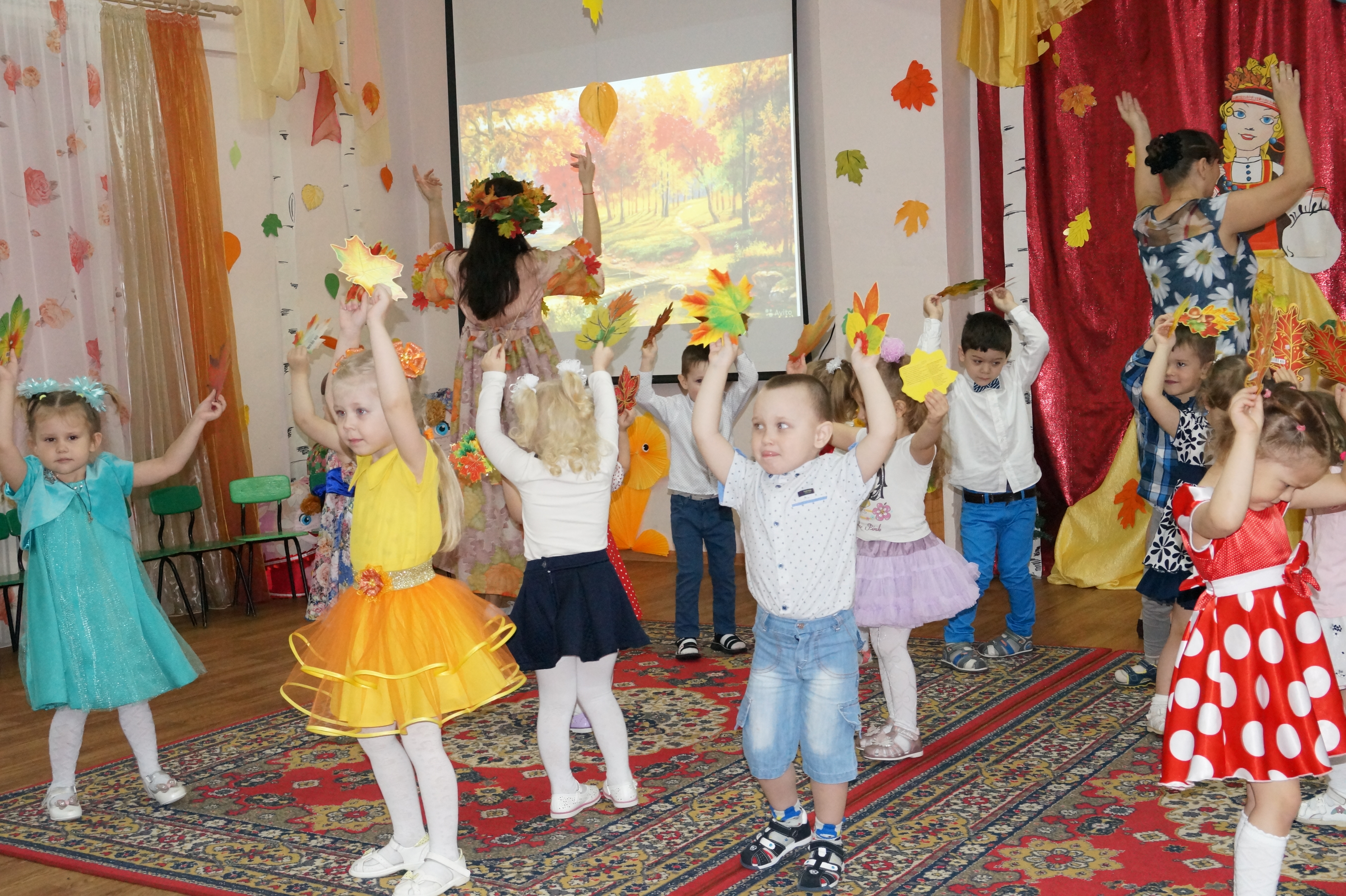 Список литературы.1.     Алябьева Е. А. Коррекционно-развивающие занятия для детей старшего дошкольного возраста. М., 2002.    2.      Буренина А.И. «Ритмическая  мозаика» Программа по ритмической пластике для детей дошкольного и младшего школьного возраста —   2-е изд., испр. и доп. — СПб.: ЛОИРО, 2000.3.     Гоголева М. Ю. сб. «Логоритмика  в  детском  саду» Издательство: Академия развития. 2006.4.     Колодницкий Г. А. Музыкальные игры, ритмические упражнения и танцы для детей. Издательство: Гном-Пресс 20075.     Плаксина Л.И. Программы детского сада. Коррекционная работа в детском саду. М., «ГороД», 196.     Чистякова М.И. Психогимнастика. М., 1990.№ п/пСтруктурные компоненты Исходная информация1. Название проектаИнновационный, практико-ориентированный, долгосрочный «Музыкально–ритмическая и танцевальная деятельность как средство развития творческих способностей детей с ОВЗ старшего дошкольного возраста».2.Автор, руководитель проектаБубенщикова Татьяна Сергеевна3.Образовательное учреждениеМАДОУ №194.Цель проектаРазвитие творческих способностей детей с ОВЗстаршего дошкольного возраста, активизация потребности самовыражения в движении под  музыку с помощью музыкально-ритмической и танцевальной деятельности5.Задачи проектаРазработать систему работы музыкально ритмической и танцевальной    деятельности.Обновить развивающую среду по данному направлению.Пополнить и подобрать дополнительный музыкальный репертуар            для обучения детей танцевальным импровизациям и танцевальным движениям.Ориентировать педагогов и родителей на оказание помощи детям в  работе на данном  направлении.6.Сроки реализации  2019  – 2020 уч.г.8.Участники проектаМузыкальный руководитель, воспитанники старшей группы, воспитатели, родители.